Louisiana State Board of Medical Examiners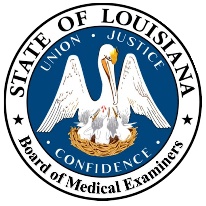 630 Camp Street, New Orleans, LA 70130 Questions? Contact verifications@lsbme.la.gov LicenseeName: 	___________________________________________________________________License Number: 	___________________________________________________________________Address: 	___________________________________________________________________	City: 	______________________________	State: _________   Zip: _______________Phone:	___________-__________-_________________Email:	________________________________________(REQUIRED)Send To (Facility/Licensing Board Address) *If you want to expedite your request, include a PREPAID Fed-Ex label.*If you need the verification to go to multiple states, a $25 fee is required for EACH state.Location 1:Name: 	___________________________________________________________________Address: 	___________________________________________________________________	City: 	______________________________	State: _________   Zip: _______________Location 2:Name: 	___________________________________________________________________Address: 	___________________________________________________________________	City: 	______________________________	State: _________   Zip: _______________Location 3:Name: 	___________________________________________________________________Address: 	___________________________________________________________________	City: 	______________________________	State: _________   Zip: _______________*If you have more than one license/permit you need verified, a $25 fee is required for EACH license/permit.             Requests will not be processed until payment is received!Signature: ____________________________________  Date: _______________________QTYDescriptionLicense # Unit PriceTotalWritten Verification__________________________$25.00/each ________________Endorsement__________________________$25.00/each________________*Make Check or Money Order payable to Louisiana State Board of Medical Examiners or LSBME.*Make Check or Money Order payable to Louisiana State Board of Medical Examiners or LSBME.*Make Check or Money Order payable to Louisiana State Board of Medical Examiners or LSBME.TOTAL________________